CENTRO  ESCOLAR  ALBATROSFORMACIÓN CÍVICA Y ÉTICA IISEGUNDO DE SECUNDARIATAREA # 17FAVOR DE COLOCAR NOMBRE COMPLETO Y NÚMERO DE TAREATEMA: POSTURA NO VIOLENTA ANTE LOS CONFLICTOSSUBTEMA: La cultura de paz en la lucha social y políticaActividad:Lee y analizaSeleccionen uno de los personajes u otro similar que conozcas e investiga  y redacta cómo hicieron de la no violencia un estilo de vida y la integraron a su lucha social y política.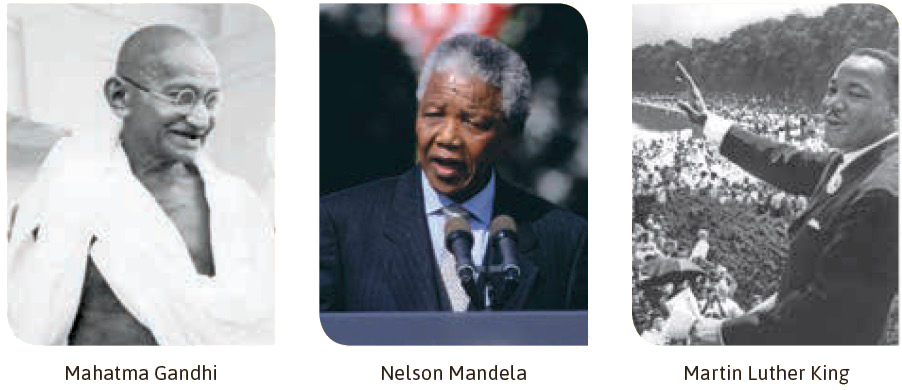 